     План работы Совета молодых педагогических работников на 2021 годИ.о. председателя Кущевской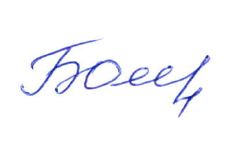 районной организации Профсоюза                                             О.Н.Бельчакова№п/п           Мероприятия          СрокОтветственный1Планы ктп, работа совместно с методическим кабинетом.сентябрьПолякова А.В.Председатель Совета молодых2«Профсоюз – звучит гордо» - организация торжественного вручения профсоюзных билетов новым членам Профсоюза.сентябрьПолякова А.В.Председатель Совета молодых3Фотоконкурс - «Молодые педагоги в лицах».октябрьПолякова А.В.Председатель Совета молодых4Конкур видеороликов «Профсоюзный новый год. Коллектив поздравляет всю страну».декабрьПолякова А.В.Председатель Совета молодых5«Год развития и достижений» - подведение итогов за год.декабрьПолякова А.В.Председатель Совета молодых6«Профстандарт педагогических  работников» - правовые аспекты.мартПолякова А.В.Председатель Совета молодых7«Отдых вместе – это ЗДОРОВО!» - организация отдыха детей, а также совместных мероприятий в коллективе. (в рамках года «Долголетие. Спорт. Здоровье»)июньПолякова А.В.Председатель Совета молодых8Туристический поход выходного дня (3 дня) – июль. (в рамках года «Долголетие. Спорт. Здоровье»)июльПолякова А.В.Председатель Совета молодых9«Профсоюзные уроки» ежеквартальноПолякова А.В.Председатель Совета молодых10«Помоги себе сам» - психологические занятия в рамках года «Долголетие. Спорт. Здоровье».ежеквартальноПолякова А.В.Председатель Совета молодых